     JÍDELNÍČEK                                          Týden od 9.5.-13.5.2022                                                           AlergenyPondělí:              Přesnídávka                Rohlík, míchaná vejce, zelenina, čaj, voda                                                   1,3,7	Oběd                           Zeleninová polévka s kapáním, čaj, voda			          Fazolový guláš, chléb                                                                                   1,3,7,9	Svačinka                     Čokoládové kuličky s mlékem, ovoce, čaj, voda                                          1,3,7                                    Úterý: 	Přesnídávka                Raženka, fazolová pomazánka, zelenina, čaj, voda s citronem                     1,3,7	Oběd                           Polévka z rybího filé, čaj, voda s citronem                                                 Francouzské brambory, sterilovaný okurek                                                  1,3,4,7            Svačinka                      Přesnídávka, rohlík, ovoce, čaj, voda                                                            1,3,7Středa:	Přesnídávka	          Chléb, špenátová pomazánka, zelenina, čaj, džus                                         1,3,7             Oběd                           Hrstková polévka, čaj, džus                                                 Kuře na hrášku, bulgur                                                                                  1,3,7,9	Svačina		          Toustík, zeleninový talíř, mléko, čaj                                                              1,3,7Čtvrtek: 	Přesnídávka	         Banánový koktejl, kukuřičné placky, ovoce, čaj, voda                                   1,3,7             Oběd		         Selská polévka, čaj, voda                                                Vepřová krkovice se sýrem, dušená rýže                                                        1,3,7            Svačina                       Rohlík, máslo, zelenina, čaj, voda                                                                   1,3,7Pátek:                                            	Přesnídávka               Chléb, tuňáková pomazánka, zelenina, čaj, voda s pomerančem                   1,3,4,7             Oběd		         Gulášová polévka, čaj, voda s pomerančem                                                Bulgurové rizoto s krůtím masem, ster. okurek                                             1,3,7	Svačina		         Jogurt, rohlík, čaj, voda, ovoce                                                                       1,3,7               Pitný režim zajištěn po celou dobu provozuOvoce nebo zelenina je podávána k jídlu každý den.Čísla u pokrmů označují druh alergenu. Seznam alergenu je vyvěšen vedle jídelníčku.	                                                                  DOBROU CHUŤ!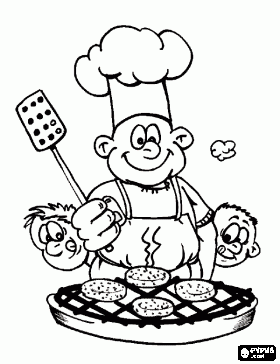   Monika Filáková	                                                                                                                Hana Tkadlecová                   (provozář)									                ( kuchařka)